                                                                                          ПРОЕКТ 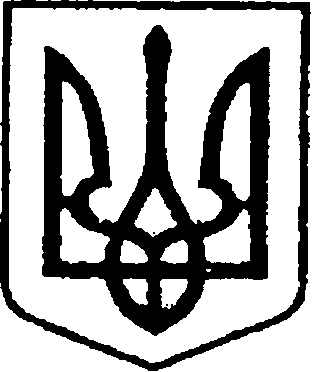 	                                                       УКРАЇНА                    № 150 від 12.04.2019 р.ЧЕРНІГІВСЬКА ОБЛАСТЬН І Ж И Н С Ь К А    М І С Ь К А    Р А Д А      сесія VII скликанняР І Ш Е Н Н Явід                2019 р.                          м. Ніжин	                            №           /2019Відповідно до статей 26, 42, 59, 60, 73 Закону України «Про місцеве самоврядування в Україні», Закону України «Про оренду державного та комунального майна», Регламентy Ніжинської міської ради Чернігівської області, затвердженого рішенням Ніжинської міської ради від 24 листопада 2015 року №1-2/2015 (із змінами), рішення Ніжинської міської ради  від 23 квітня 2015 року №21-66/2015 (зі змінами) «Про підвищення ефективності використання майна комунальної власності територіальної громади міста Ніжина», з метою упорядкування та ефективного використання майна міської комунальної власності, враховуючи лист  ТОВ «ІНТЕРТЕЛЕКОМ», міська рада вирішила:1. Дозволити товариству з обмеженою відповідальністю «НіжинТеплоМережа» передати в тимчасове користування на умовах суборенди товариству з обмеженою відповідальністю  «ІНТЕРТЕЛЕКОМ»  частину димової труби котельні за адресою: м. Ніжин, вул. Шевченка, 105а, площею 31,5 кв.м., строком до 28.02.2021 року (до закінчення терміну дії договору оренди з  ТОВ «НіжинТеплоМережі»), для розміщення телекомунікаційного обладнання. 	Перерахування суборендної плати здійснювати щомісячно у співідношені: суборендодавцю – 30%; орендодавцю – 70%.	2. Орендарю  підготувати та надати для підписання суборендарю Договір суборенди з розрахунком розміру орендної плати за оренду комунальної власності в місячний термін з дати оприлюднення рішення.3. Суборендарю  підписати Договір суборенди в  місячний термін з дати оприлюднення рішення. У разі не підписання Договору пункт 1 рішення втрачає чинність.4. Начальнику відділу з управління та приватизації комунального майна виконавчого комітету Ніжинської міської ради Міщенко Н.І., забезпечити оприлюднення даного рішення на офіційному сайті Ніжинської міської ради протягом п’яти робочих днів після його прийняття.  5. Організацію виконання даного рішення покласти на першого заступника міського голови з питань діяльності виконавчих органів ради Олійника Г. М., начальника відділу з управління та приватизації комунального майна виконавчого комітету Ніжинської міської ради  Міщенко Н.І. та т.в.о. директора ТОВ «НіжинТеплоМережі» Ісаєнко Л.М.6. Контроль за виконанням даного рішення покласти на постійну депутатську комісію з майнових та житлово-комунальних питань, транспорту, зв’язку та охорони навколишнього середовища (голова комісії - Онокало І.А.).Міський голова								        А.В. ЛінникПодає:Начальник відділу з управління та приватизації комунального майна		       		     Н.І.Міщенко Погоджують:Перший заступник міського голови з питань діяльностівиконавчих органів ради                                                      Г.М. ОлійникСекретар Ніжинської міської ради                                     В.В. СалогубНачальник відділуюридично-кадрового забезпечення апарату                                                            В.О. Легавиконавчого комітетуНіжинської міської ради     		                    В.о.директора ТОВ «НіжинТеплоМережі»	Л.М.ІсаєнкоГолова постійної комісії міської ради змайнових та житлово-комунальних питань, транспорту, зв’язку та охорони навколишнього середовища 							        І.А. Онокало Голова комісії з питань регламенту, депутатської діяльності та етики, законності, правопорядку, антикорупційної політики, свободи слова та зв’язків з громадськістю                             О.В. Щербак Пояснювальна запискаВідповідно до статей 26, 42, 59, 60, 73 Закону України «Про місцеве самоврядування в Україні», Закону України «Про оренду державного та комунального майна», Регламентy Ніжинської міської ради Чернігівської області, затвердженого рішенням Ніжинської міської ради від 24 листопада 2015 року №1-2/2015 (із змінами), рішення Ніжинської міської ради  від 23 квітня 2015 року №21-66/2015 (зі змінами) «Про підвищення ефективності використання майна комунальної власності територіальної громади міста Ніжина», з метою упорядкування та ефективного використання майна міської комунальної власності, враховуючи лист  ТОВ «ІНТЕРТЕЛЕКОМ», з метою наповнення місцевого бюджету, підготовлений даний проект рішення.Начальник відділу з управління та приватизації комунального майна 			               Н.І. МіщенкоПро суборенду майнакомунальної власності Ніжинської міської об’єднаної територіальної громади 